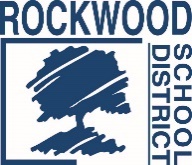 Addendum #2Date: November 22, 2019Rockwood School District – RFP No. RFP1019TECHCCTVTechnology CCTV Cable and InstallationThe Request for Proposals (RFP) for the above named project is amended as noted in this Addendum. This Addendum consists of following changes to RFP No. RFP1019TECHCCTV and answers to questions from potential bidders.Camera Count at Blevins ElementaryThe camera count for Blevins Elementary is incorrect in the RFP. Please use twenty-three (23) cameras as the final amount of cameras installed at Blevins Elementary as part of this project. The RFP has been revised to reflect the change.Clarification - Camera Removal Count at Eureka High SchoolThere are fifty-seven (57) active analog cameras that need to be removed. A map of the fifty-seven (57) cameras will be provided. The RFP states seventy-seven (77) analog cameras because that is the count of wires at the DVR. Cables are expected to be removed from the building in its entire length.  Forty-two (42) analog cameras are to be removed and fifteen (15) analog cameras will be replaced with new ones in the existing locations.Questions/AnswersThe RFP says to patch in, but it does not say if we need to supply the patch cords. The District will provide patch cables from the patch panel to the switch in the IDF/MDF. If cables are not available at install the District will patch in connections.RFP says direct connect at the field end. Do you mean we can put a modular plug on instead of a jack? Yes, Cable needs to still be tested. A Female Jack can be used, but a patch cable for each would need to be provided as part of the contract. Do these cameras come with a pigtail and attached on them? Yes, there is a pigtail (~6in) that has a female RJ-45 network connection.Would a smaller Diameter Cat6a cable that is not on the spec but okay to use?  Yes, if an approved manufacturer that is already on the spec sheet has a smaller diameter Cat6a product available that can be used. The Cable should still be Cat6a Rated, Plenum, and Yellow in color.What days are available to work 1st shift school schedule?No School - February 17th President’s DayNo School - Friday March 13th - Friday March 20th (Spring Break)Some weekends will also be available What time does school dismiss?Blevins 9:09 am - 3:59 pmBowles 9:09 am - 3:59 pmUthoff Valley 9:09 am - 3:59 pmWestridge 8:33 am - 3:23 pmEureka High School - 8:28 am 3:17 pmILC – 8:00 am – 2:00 pmCCL – 9:25 am– 4:20 pm	End of Addendum #2